Informe de l’activitat docent 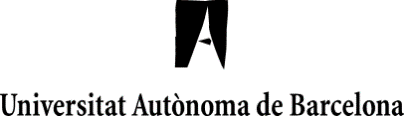 DECLAROQue conec i accepto els procediments de la guia d’avaluació de l’activitat docent del professorat de la UAB vigent (23/03/17).Que, sota la pròpia responsabilitat, als efectes previstos en l’article 1 de la Llei 53/84, de 26 de desembre, d’incompatibilitats del personal al servei de les administracions públiques i en l’article 13.1 del Reial decret 598/85, de 30 d’abril, no ocupo cap altre lloc de treball, ni desenvolupo cap altra activitat en el sector públic, ni duc a terme activitats privades incompatibles o que requereixen reconeixement de compatibilitat i que, en cas contrari, aporto el reconeixement de compatibilitat. Que les dades consignades són certes i assumeixo, en cas contrari, les responsabilitats que es derivin de les inexactitud que hi constin, d’acord amb la legislació vigent.Que reuneixo en data 31/12/2017 els requisits necessaris per optar a	Avaluar l’activitat docent	La retribució addicional per mèrits de docència autonòmicsSOL·LICITOQue s’avaluï l’activitat docent dels cursos: 				(Poseu-vos en contacte amb l’Oficina de  Qualitat Docent en cas de voler modificar el període que s’avalua.)Que, atès que el nombre màxim de trams de docència amb retribució addicional que es poden reconèixer és de sis, en el cas d’obtenir-ne un de nou, es consideri que renuncio implícitament a la retribució del primer tram de docència reconegut.Bellaterra (Cerdanyola del Vallès),        de                   de 2017Signatura:RECTOR/A MAGNÍFIC/A DE LA UNIVERSITAT AUTÒNOMA DE BARCELONAPer a períodes finalitzats abans del 31.12.2002 no es requereix completar la resta de l’informe.Indicador 1. Dedicació docentEls mèrits al·legats que no figurin en el full de dades personalitzat s’han de justificar documentalment.Correccions de les dades sobre dedicació docent que apareixen en el full de dades personalitzat:Docència impartida i no comptabilitzada en el full de dades personalitzat:Indicador 2. Autoavaluació del / de la  professor/a(Es recomana que l’autoinforme no excedeixi les tres pàgines.)Indicador 3. Desenvolupament professional1. Assistència o impartició de cursos i/o activitats per millorar l’activitat docent del professorat universitari2. Beques o ajuts de mobilitat per a professorat atorgats en convocatòries competitives.3. Autoria de llibres de text de l’àmbit universitari o de publicacions relacionades amb la docència universitària.4. Tasques relacionades amb la transició de secundària a la universitat o amb la captació d’estudiants per a màsters o doctorats.5. Foment de la internacionalització i de la mobilitat: impartició de docència reglada en anglès (excepte en el cas de titulacions en les quals sigui obligatori utilitzar aquesta llengua).6. Direcció o participació en projectes d’innovació docent competitius.7. Participació en activitats (simposis, seminaris, jornades, congressos) relacionades amb la innovació i la millora docent.8. Publicació d’articles relacionats amb la innovació i la millora docent.9. Pertinença a grups d’innovació docent reconeguts per la UAB. 10. Creació d’altre material i/o activitats docents innovadores.11. Càrrecs de vicerector, comissionat, delegat o adjunt de l’àmbit acadèmic.12. Càrrecs de degà o director de centre, o de vicedegà o sotsdirector de l’àmbit acadèmic.13. Càrrecs de director, de secretari de departament o de vocal de departament de l’àmbit acadèmic.14. Coordinació i sots coordinació de titulació, grau, màster i doctorat i de titulació pròpia (en aquest últim cas, només per coordinació no retribuïda).15. Responsable d’una unitat docent hospitalària.16. Coordinació de curs.17. Participació en comissions d’elaboració de nous títols.18. Participació en comissions de docència de la universitat, de titulació o de centre, o en comissions similars.19. Coordinació de programes d’estudiants del centre (pràctiques, mobilitat, ...).20. Responsable d’assignatura o mòdul en multigrups o d’assignatures o mòduls comunes.21. Premis i distincions docents atorgats per institucions reconegudes.22. Responsable del Sistema de Garantia Interna de la Qualitat (SGIQ) del centre.23. Participació en comissions de qualitat.24. Participació en comissions d’avaluació de l’activitat docent del professorat.Comentaris del/de la professor/a a l’indicador 5, de satisfacció dels estudiants(Referent: del punt7.25 al 7.33 de la Guia d’avaluació)El/la professor/a aporta evidències (informació que ha de ser confirmada per la direcció del departament i/o coordinador d’estudis) i altres tipus d’enquestes. Aquesta justificació i les evidències les estudia la comissió d’avaluació i/o la CPA També es poden incorporar les especificitats i/o circumstàncies especials de la docència (obligatorietat de l’assignatura o mòdul, docència compartida  o en més d’un centre, etc.).(El/la professor/a pot incloure aquí els comentaris sobre els resultats de les enquestes de satisfacció dels estudiants que consideri adients.)Cognoms i nom:NIF:PDI funcionari		Cos docent:PDI contractat		Categoria:Departament:Centre o centres on s’imparteix docència:Indicador 1. Dedicació docent(Referent: del punt 7.4 al 7.9 de la Guia d’avaluació)Activitat docent: Nombre de crèdits impartits durant el període que s’avalua. En aquest punt, els criteris sobre quina docència es pot acreditar són els definits en els punts 4.12, 4.13 i 4.14.Participació en comissions de seguiment de tesis doctorals i de seguiment i d’avaluació de TFG, TFM.Invitacions per impartir docència de nivell universitari (segons criteris del MECES) en altres universitats. Taula de valoració de l’indicador 1 (7.1 de la Guia d’avaluació)Per poder obtenir una avaluació global favorable és necessària una valoració de C o superior en aquest indicador( C /B-1) Hores impartidesLes dades sobre la docència impartida que apareixen en el full de dades personalitzat són correctes i completes.Vull corregir o afegir dades sobre la docència impartida.(El tipus de docència admissible en aquest indicador està especificada als punts 4.12 a 4.14 de la Guia d’avaluació.)Curs acadèmicAssignatura/mòdulTitulacióUniversitatHores(B-2/A-3) Participació en comissions d’avaluació de TFG o TFM. i tribunals de tesis doctoralsTipus de comissióPrograma de tesi o titulació de TFG o TFMCurs acadèmic(A-2) Invitacions per impartir docència de nivell universitari en altres universitatsCurs acadèmicTipus d’activitatHoresUniversitat o institucióDescripció de l’activitat(A-1) Comissions de seguiment de doctorandsTipus de comissióPrograma de doctoratCurs acadèmicIndicador 2. Autoavaluació del /de la professor/a(Referent: del punt 7.10 al 7.14 de la Guia d’avaluació)El/la professor/a prepara i lliura un informe d’autoavaluació en el qual reflexiona sobre:La planificació de les activitats docentsEl rol del/de la professor/a en cadascuna de les assignatures o mòduls que ha impartit en el període que s‘avalua.El grau de coordinació amb la resta de professors de les assignatures o mòduls i de la titulació.La participació del/de la professor/a en l’elaboració de les guies docents.La planificació de la docència assignada.La planificació de les activitats d’avaluació.Una reflexió sobre com millorar aquesta planificació.El desenvolupament de les tasques docentsEl desenvolupament de les activitats d’ensenyament i aprenentatge (classes magistrals, sessions de laboratori, estudi de casos, tutories, sortides de camp, etc.). L’actitud que observa en els seus estudiants.El desenvolupament de les activitats d’avaluació.La introducció de noves metodologies i eines.El material docent desenvolupat.Les respostes dels estudiants a les enquestes sobre el desenvolupament de les assignatures o mòduls.L’existència o inexistència d’incidències (queixes o felicitacions, nivell d’assistència a classe, etc.) i les eventuals mesures correctores introduïdes per tal de solucionar-les.Una reflexió sobre com millorar el desenvolupament de les activitats docents.Els resultats obtingutsNivell d’assoliment dels resultats d’aprenentatge pels estudiants.Resultats acadèmics en termes de rendiment, taxa d’èxit i no presentats.Una reflexió sobre com aquests resultats s’han utilitzat per revisar críticament l’activitat desenvolupada i per proposar i implantar millores.Taula de valoració de l’indicador 2 (7.2 de la Guia d’avaluació)Per poder obtenir una avaluació global favorable és necessària una valoració de C o superior en aquest indicadorPlanificació de les activitats docentsDesenvolupament de les tasques docentsResultats obtingutsIndicador 3. Desenvolupament professional(Referent: del punt 7.15 al 7.20 i a la taula 7.3 de la Guia d’avaluació)Aquest indicador fa referència al desenvolupament professional del/de la professor/a, més enllà de les activitats directament vinculades a l’activitat docent. Inclou mèrits com la formació del docent, els reconeixements rebuts per la seva activitat docent, la implicació en activitats de millora i d’innovació docent, la participació en tasques de gestió de docència, de gestió de la qualitat, etc. Els diferents mèrits (epígrafs) que el/la professor/a pot acreditar en aquest indicador s’agrupen, a nivell informatiu, en quatre categories:Excepcionalment la comissió d’avaluació pot acceptar altres mèrits no tipificats en la taula anterior.Els mèrits al·legats que no figurin en el full de dades personalitzat s’han de justificar documentalment.La comissió d’avaluació determina en cada cas si el mèrit al·legat pel/per la professor/a és admissible.Taula de valoració de l’indicador 3 (7.4 de la Guia d’avaluació)Per poder obtenir una avaluació global favorable és necessària una valoració de C o superior en aquest indicadorCategoria FormacióTítol del curs o activitatNom de la institució promotora de l’activitatAnyHoresBecaInstitució que l’atorgaUniversitat o institució de destíData d’inici / data de finalitzacióTítol o nomReferències (ISBN, volum, pàg., etc.)Autor/sAny de publicacióActivitatInstitucióObjectiu o finalitatData d’inici / data de realitzacióActivitatInstitucióObjectiu o universitat de destíData d’inici / curs de realitzacióCategoria InnovacióTítol del projecteOrganisme que atorga l’ajutAny de la convocatòriaNom del responsable del projecteNom de l’esdevenimentTipus de participacióDataTítol de l’aportació (si escau) i autorsNom de la revistaReferències (ISSN, volum, pàg., etc.)AutorsTítol de l’articleAnyNom del grupCoordinador del grupNomDescripcióAnyCategoria Gestió i coordinacióCàrrecFacultat/universitatData d’inici / data de finalitzacióCàrrecFacultat/universitatData d’inici / data de finalitzacióCàrrecFacultat/universitatData d’inici / data de finalitzacióCàrrec / funció desenvolupadaFacultat/universitatData d’inici / data de finalitzacióCàrrecFacultat/universitatData d’inici / data de finalitzacióCàrrecFacultat/universitatData d’inici / data de finalitzacióCàrrec / funció desenvolupadaFacultat/universitatData d’inici / data de finalitzacióCàrrec / funció desenvolupadaFacultat/universitatData d’inici / data de finalitzacióCàrrec / funció desenvolupadaFacultat/universitatData d’inici / data de finalitzacióCàrrec / funció desenvolupadaFacultat/universitatData d’inici / data de finalitzacióCategoria Reconeixement de la qualitatNom del premi o la distincióCaràcter (individual o col·lectiu)Institució que l’atorgaAnyCàrrec / funció desenvolupadaCentreAny/cursObservacions/resultats/seguimentNom de la comissióTipus de participacióFacultat/universitatAny/cursObservacionsNom de la comissióTipus de participacióFacultat/universitatAny/cursObservacions